COMUNICADO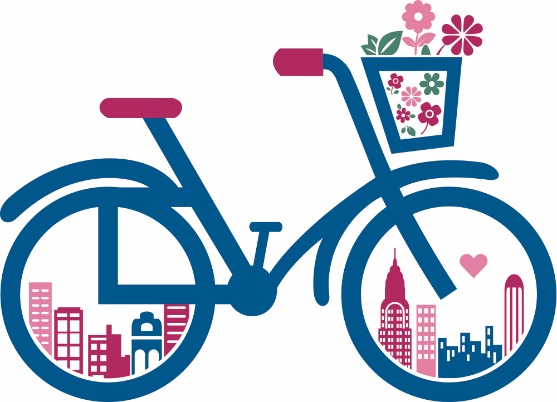 Recadastramento de bicicletas
Senhores moradores,

Como é de conhecimento de todos, o nosso bicicletário está atualmente bastante cheio.Por isso, estamos organizando uma campanha de recadastramento das bikes. Você tem até o dia dd/mm para ir até o local e cadastrar a sua bicicleta.Aquelas que até a data citada acima não forem cadastradas serão doadas para a caridade.Nosso intuito é fazer com que todos possam usar o espaço da melhor maneira possível, e não punir nenhum usuário.Para cadastrar sua bicicleta, procure o nosso zelador durante o seu horário de trabalho. Ele será encarregado dos trâmites necessários.
Obrigado pela atenção
______________________________________
administração